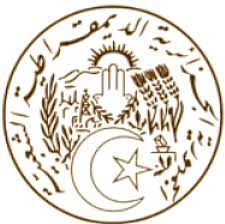 REPUBLIQUE ALGERIENNE DEMOCRATIQUE ET POPULAIREكلمة الوفد الجــزائـــريالدورة الاربعون للفريق العامل المعني بالاستعـراض الـدوري الشـاملالاستعـراض الدوري الشام لجمهورية جنوب السودان 31/01/2022السيد الرئيس؛يرحب الوفد الجزائري بوفد جمهورية جنوب السودان ويشكره على تقديم تقريره الوطني الثاني في إطار الاستعراض الدوري الشامل. كما نثمن جهود جمهورية جنوب السودان لإنهاء استغلال الأطفال في النزاعات المسلحة، لاسيما بإدخال الحكومة في عامي 2019 و2020، بدعم من شركاء التنمية، سياسة الحماية الاجتماعية وخطة عمل جنوب السودان؛ والسياسة الوطنية للإعاقة والإدماج في جميع برامجها، وخاصة تلم الموجهة للأطفال. كما نثمن مصادقة جنوب السودان سنة 2018 على البروتوكولين الاختياريين الأول والثاني الملحقين لاتفاقية حقوق الطفل.يود الوفد الجزائري أن يعرض التوصيات التالية: مواصلة الجهود المبذولة لترقية مجالي التعليم ومحو الأمية في البلاد. متابعة تنفيذ برامج التنمية الاقتصادية والاجتماعية لتقليص الفوارق بين فئات المجتمع.إتمام عملية التصديق على اتفاقية حقوق الأشخاص ذوي الإعاقة. نتمنى لجمهورية جنوب السودان كل النجاح في دراسة وتنفيذ التوصيات التي ستحض بقبولها اشكركم.                       1دقيقة 15 ثانية.MISSION PERMANENTE D’ALGERIEAUPRES DE L’OFFICE DES NATIONS UNIES A GENEVE ET DES ORGANISATIONS INTERNATIONALES EN SUISSEالبعثة الدائمة للجزائر لدى مكتب الأمم المتحدة بجنيف والمنظمات الدولية بسويسرا